               МКУК г-к Кисловодска «ЦБС»             6 +                                              Библиотека-филиал № 5 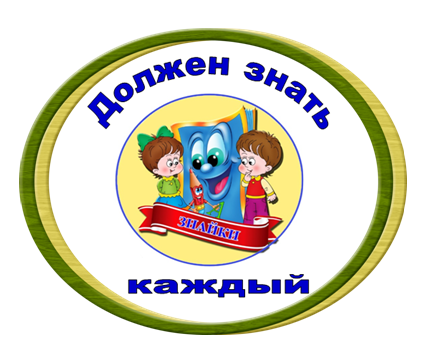 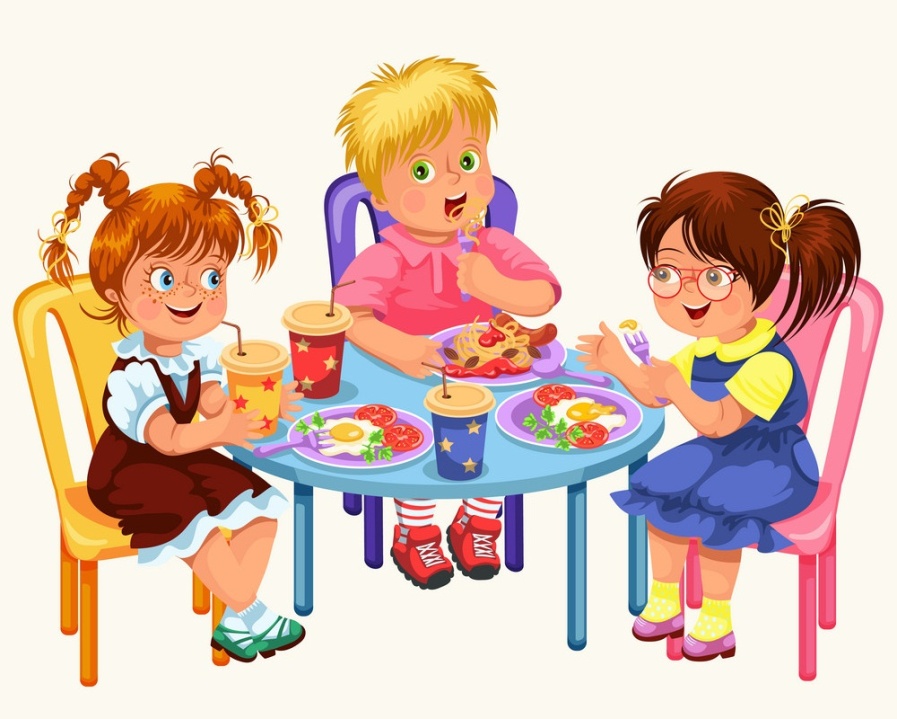 Кисловодск, 2022 г. Человеку нужно есть,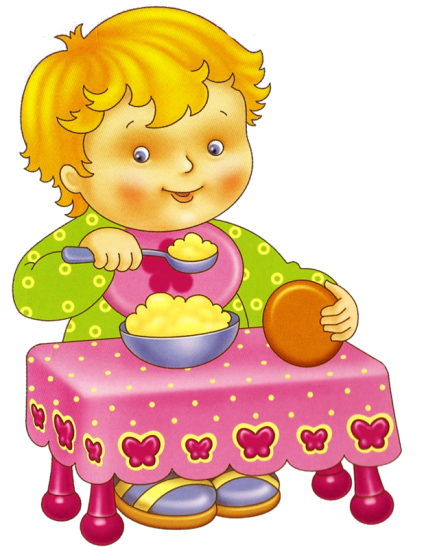 Чтобы встать и чтобы сесть,Чтобы прыгать, кувыркаться,Песни петь, дружить,                                  смеяться. Чтоб расти и развиватьсяИ при этом не болеть,Нужно правильно питатьсяС самых юных лет уметь.Человек питается для того, чтобы жить. Пища - это источник энергии, необходимый для деятельности человека, и материал для его роста и развития.Пища должна тщательно пережевываться. Из-мельченная пища легче переваривается. Нельзя переедать, потому что организм не справляется. Нельзя торопиться во время приема пищи, чтобы еда тщательно переработалась.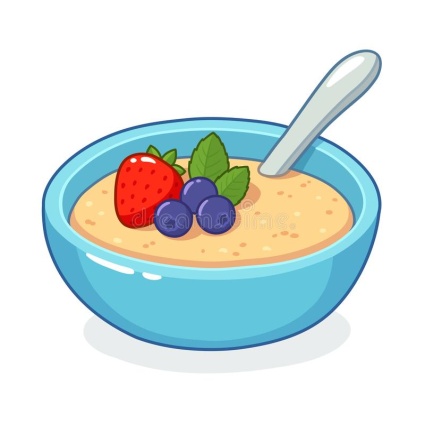 В день нужно питаться не менее 4-х раз, а лучше 5раз.  Нужно обязательно завтракать перед школой, второй завтрак в школе, затем обед, полдник и ужин.Завтракать нужно обяза-тельно. Вкусный завтрак должен быть здоровым и полезным. На завтрак лучше всего есть кашу. На обед подается горячая пища, это суп или борщ. На второе обязательно должна быть рыба или мясо. И конечно десерт. 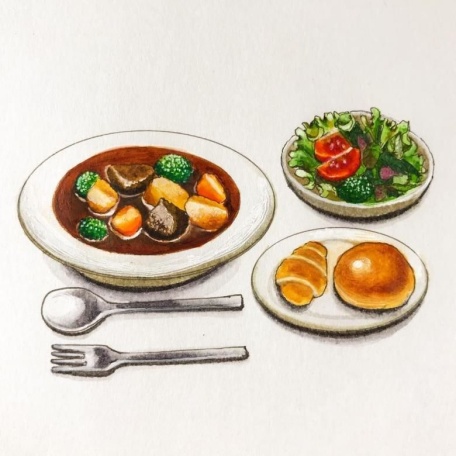 На полдник кефир или молоко, чай, печенье или хлебцы, свежие фрукты.Ужин – последняя еда перед сном. Не ужинать после 19.00 часов. Нельзя есть прямо перед сном, иначе, когда мы спим, желудок не отдыхает, работает. А это вредно для организма. Чтобы хорошо спать и отдыхать ночью, на ужин можно есть только легкую не жирную пищу, которая быстро переваривается в желудке.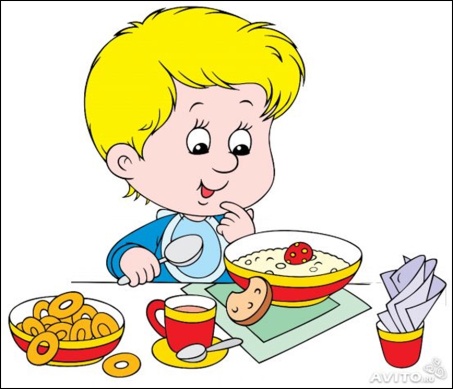 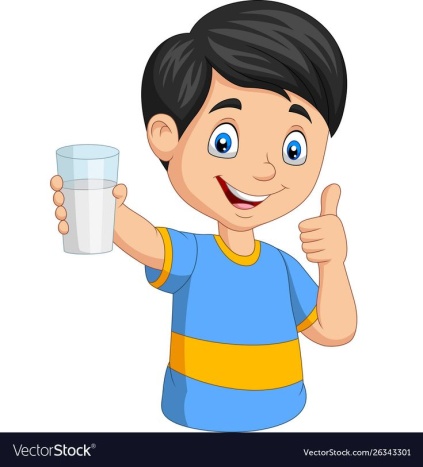 Чтобы быть здоровым каждый ребенок в день должен употребить хотя бы1 стакан молока в день, и обязательно пить воду.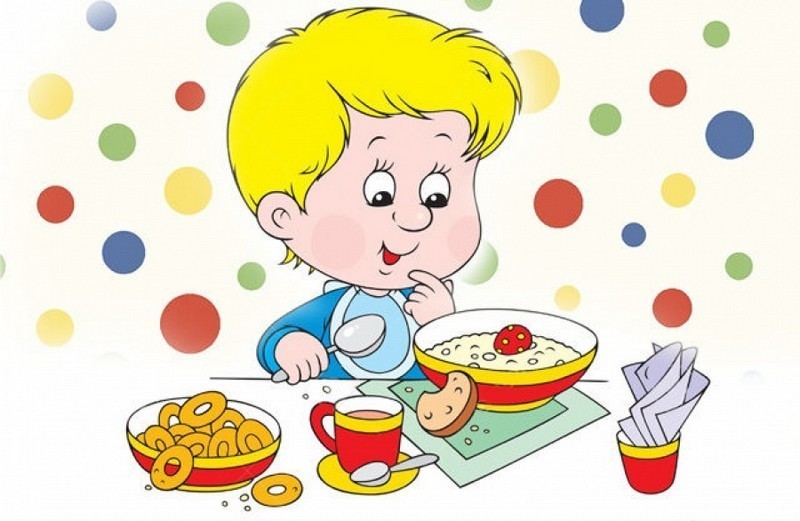 Ставропольский кр., г. Кисловодск,пр. Дзержинского, 43, тел: (87937) 6-61-03e.mail: kislovodsk-cbs-f5@yandex.ru